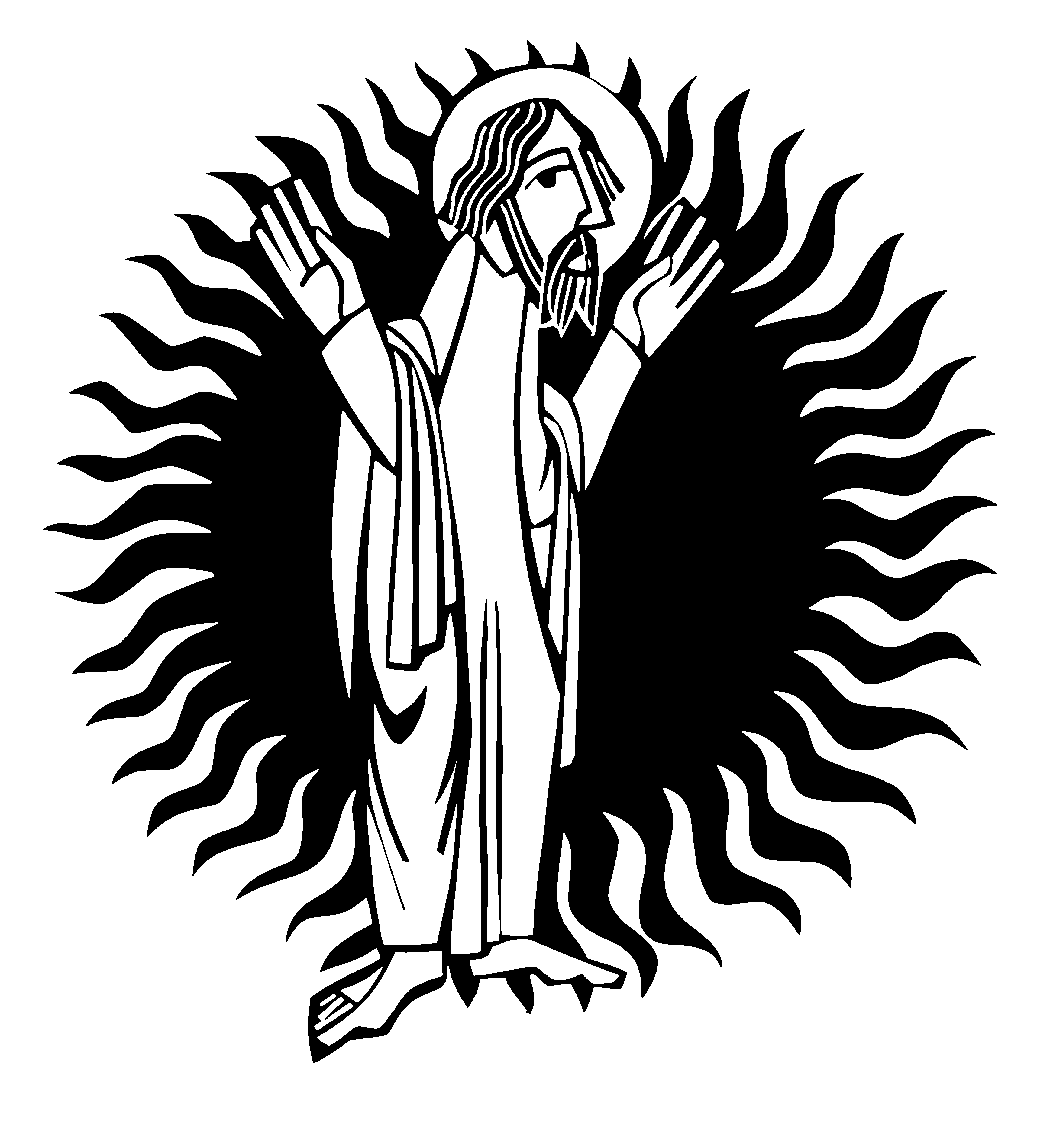 Canticle Benedictus (The Song of Zechariah)1	Blessed be the Lord the God of Israel,  • 	who has come to his people and set them free.2	He has raised up for us a mighty Saviour,  • 	born of the house of his servant David.3	Through his holy prophets God promised of 	old  • 	to save us from our enemies, 	    from the hands of all that hate us,4	To show mercy to our ancestors,  • 	and to remember his holy covenant.5	This was the oath God swore to our father 	Abraham:  • 	to set us free from the hands of our enemies,6	Free to worship him without fear,  • 	holy and righteous in his sight 	    all the days of our life.7	And you, child, shall be called the prophet of 	the Most High,  • 	for you will go before the Lord to prepare his 	way,8	To give his people knowledge of salvation  • 	by the forgiveness of all their sins.9	In the tender compassion of our God  • 	the dawn from on high shall break upon us,10	To shine on those who dwell in darkness and 	the shadow of death,  • 	and to guide our feet into the way of peace.Glory to the Father and to the Sonand to the Holy Spirit;as it was in the beginning is nowand shall be for ever. Amen.CollectAlmighty God,purify our hearts and minds,that when your Son Jesus Christ comes again as judge and saviourwe may be ready to receive him,who is our Lord and our God.Amen.Malachi 3.1-4The Coming Messenger3See, I am sending my messenger to prepare the way before me, and the Lord whom you seek will suddenly come to his temple. The messenger of the covenant in whom you delight—indeed, he is coming, says the Lord of hosts. 2But who can endure the day of his coming, and who can stand when he appears?For he is like a refiner’s fire and like fullers’ soap; 3he will sit as a refiner and purifier of silver, and he will purify the descendants of Levi and refine them like gold and silver, until they present offerings to the Lord in righteousness. 4Then the offering of Judah and Jerusalem will be pleasing to the Lord as in the days of old and as in former years. Luke 3.1-6The Proclamation of John the Baptist3In the fifteenth year of the reign of Emperor Tiberius, when Pontius Pilate was governor of Judea, and Herod was ruler of Galilee, and his brother Philip ruler of the region of Ituraea and Trachonitis, and Lysanias ruler of Abilene, 2during the high-priesthood of Annas and Caiaphas, the word of God came to John son of Zechariah in the wilderness. 3He went into all the region around the Jordan, proclaiming a baptism of repentance for the forgiveness of sins, 4as it is written in the book of the words of the prophet Isaiah,
‘The voice of one crying out in the wilderness:
“Prepare the way of the Lord,
   make his paths straight. 
5 Every valley shall be filled,
   and every mountain and hill shall be made low,
and the crooked shall be made straight,
   and the rough ways made smooth; 
6 and all flesh shall see the salvation of God.” ’ Present Aid at St Mary’sIf you would like to place a Christmas card on a window and place a donation towards Present Aid in the box at the back of church. Full details in the December newsletter.Advent 2Blessed are you, Sovereign Lord, just and true,
to you be praise and glory for ever!
Of old you spoke by the mouth of your prophets
but in our days you speak through your Son
whom you have appointed the heir of all things.
Grant us, your people, to walk in his light
that we may be found ready and watching
when he comes again in glory and judgement;
for you are our light and our salvation.
Blessed be God for ever. 
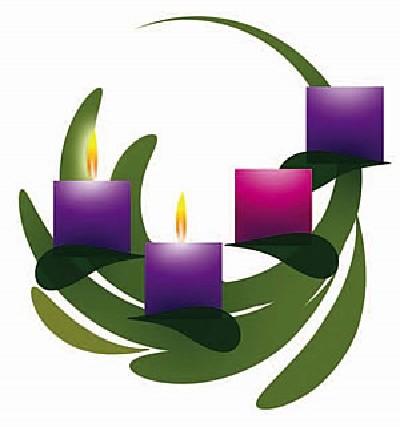 The second candle is litGod our Father,
you spoke to the prophets of old
of a Saviour who would bring peace.
You helped them to spread the joyful message
of his coming kingdom.
Help us, as we prepare to celebrate his birth,
to share with those around us
the good news of your power and love.
We ask this through Jesus Christ,
the Light who is coming into the world.

Lord Jesus, Light of the world,
the prophets said you would bring peace
and save your people in trouble.
Give peace in our hearts at Christmas
and show all the world God's love.
NOTICES:At the end of the service please take this sheet home with you. If you could put your hymnbook on the shelf by the door please and the service book in the box.For events, contact details and notices please see the December newsletter available at the back of church. At St Peter’s the parish magazine will resume from December.To enable us to make pastoral visits in as safe a manner as possible please contact the Vicar if you would like a visit. This will also enable us to minimise unnecessary travel as our parishes cover a large area and many visits are to homes where people are out.5th December	Advent 29.30am		Morning Prayer at St Mary’s11.00am	Morning Prayer at St Peter’s4.30pm		Christingle at St Peter’s12th December 	Advent 39.30am		Holy Communion at St Mary’s11.00am	Holy Communion at St Peter’s6.30pm		Nine Lessons and Carols at St Mary’s19th December 	Advent 49.30am		Morning Prayer at St Mary’s11.00am	Holy Communion at St Peter’s11.30am	Baptism of Bessie Tomlinson at St 		Mary’s6.30pm		Nine Lessons and Carols at St Peter’s24th December	Christmas Eve4.00pm		Crib Service at St Mary’s11.15pm	Midnight Communion at St Peter’s11.30pm	Midnight Communion at St Mary’s25th December	Christmas Day9.30am		Holy Communion at St Mary’s11.00am	Holy Communion at St Peter’sPlease note we will not be holding services on Boxing Day, Sunday 26th December.28th December	Tuesday1.00pm		Wedding of Sarah Kirwan and Stuart 		Smith at St Peter’sConfirmation ServiceWe are pleased that Bishop Mark will be with us on 30th January for our Confirmation Service. If you would like to know about Confirmation please speak to the Vicar in good time beforehand. Mothers’ Union Christmas ProjectSt Peter’s Mothers’Union is collecting new ladies and gents socks, gloves, scarves and basic underwear which will be given to the Salvation Army for distribution to the homeless in Winsford and neighbouring areas. There is a box at the back of the church and from 5th to11th December you can take to Cora Cowap’s home Brackenburn, Vicarage Lane where there will be a box at the end of the drive.St Mary’s Christmas FlowersContributions towards flowers for Christmas would be welcome.